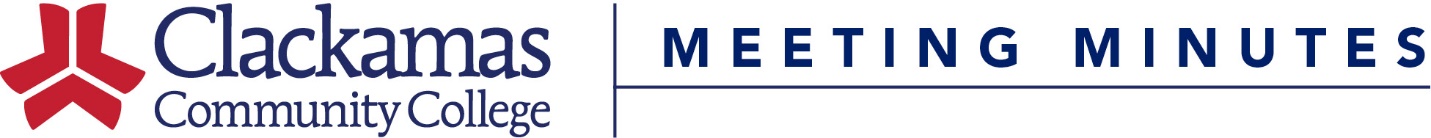 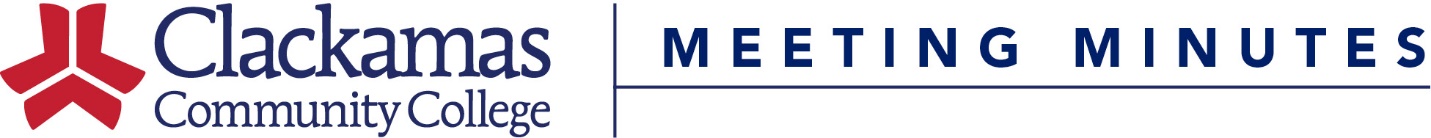 1.  Course Title Change2. Course Hours Change3. Course Number Change4. Outlines Reviewed for ApprovalCourse NumberFormer TitleNew TitleCourse NumberTitleChangeCourse NumberTitleNew Course NumberCourse NumberTitleCS-227Computer Hardware & Repair2018/SUDA-102Dental Radiology II2018/SUDA-106LClinical Procedures III Lab2018/SUDA-110Clinical Practicum I2018/SUDA-130Clinical Practicum III2018/SUG-101General Geology2018/SUG-102General Geology2018/SUG-201General Geology2018/SU